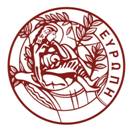 ΤΜΗΜΑ ……ΣΧΟΛΗ………..ΠΑΝΕΠΙΣΤΗΜΙΟ ΚΡΗΤΗΣΑ.Π. ………….Ημερομηνία……/…../201..Ανακοίνωση για υποβολή αιτήσεων Πρακτικής ΆσκησηςΣτο πλαίσιο του Επιχειρησιακού Προγράμματος «Ανάπτυξη Ανθρώπινου Δυναμικού, Εκπαίδευση και Διά Βίου Μάθηση» & του Επιχειρησιακού Προγράμματος «Ανταγωνιστικότητα Επιχειρηματικότητα Καινοτομία 2014-2020» του έργου «Πρακτική Άσκηση Πανεπιστημίου Κρήτης Τμήματος…………..» του Ε.Σ.Π.Α. 2014 - 2020, υπάρχουν …… διαθέσιμες θέσεις για πραγματοποίηση Πρακτικής Άσκησης (Κωδ Μαθημ….) στο χειμερινό/εαρινό εξάμηνο 2020-2021 ή για την περίοδο …./…/…. έως …/…/…..Οι θέσεις πρακτικής άσκησης απευθύνονται σε φοιτητές/τριες του Τμήματος ……..που πληρούν τις κάτωθι προϋποθέσεις:1.2.3.Τα κριτήρια / Ο αλγόριθμος επιλογής των φοιτητών για την πρακτική άσκηση με σειρά προτεραιότητας όπως αυτά έχουν οριστεί από την Γ.Σ. του Τμήματος …………. (…/…/2018), εμφανίζονται παρακάτω:…..(αλγόριθμος ή/και κριτήρια)….1.2.3.ή Τα κριτήρια / Ο αλγόριθμος επιλογής των φοιτητών για την πρακτική άσκηση με σειρά προτεραιότητας όπως αυτά έχουν οριστεί από την Γ.Σ. του Τμήματος …………. (…/…/2018), βρίσκονται στο ακόλουθο σύνδεσμο στο site του Τμήματος:…………………………………….Σε περίπτωση που παρατηρηθεί ισοβαθμία μεταξύ των φοιτητών ………………………………………………………Καταληκτική ημερομηνία Υποβολής είναι η …/…./202.. με έναρξη την ημερομηνία ανάρτησης της παρούσας.Τα  παρακάτω δικαιολογητικά θα πρέπει να κατατεθούν εμπρόθεσμα και ορθά συμπληρωμένα στη Γραμματεία του Τμήματος:Αίτηση για Πρακτική Άσκηση (θα λαμβάνει αριθμό πρωτοκόλλου Γραμματείας ή Πρακτικής Άσκησης),Καρτέλα φοιτητή για Πρακτική Άσκηση (Περιλαμβάνει προσωπικά στοιχεία του φοιτητή, η οποία πρέπει να είναι πλήρως συμπληρωμένη),Πιστοποιητικό Αναλυτικής Βαθμολογίας (θα το δίνει η γραμματεία),……Και τα οποία υποβάλλονται:Είτε ηλεκτρονικά (σε μορφή word) στην ηλεκτρονική διεύθυνση: …………..Είτε εντύπως στη Γραμματεία Π.Α. Η διάρκεια της πρακτικής άσκησης είναι ….. μήνες  και η αμοιβή για κάθε φοιτητή, ανέρχεται στο ποσό των  230 € μικτά τον μήνα.Οι προσωρινοί, καθώς και οι οριστικοί πίνακες θα αναρτηθούν στα νέα – ανακοινώσεις του Τμήματος, στο site της Πρακτικής Άσκησης του Τμήματος, και του Γραφείου Πρακτικής Άσκησης http://dasta.uoc.gr/pa/category/news/articles/.Ο/Η Επιστημονικά Υπεύθυνος/η